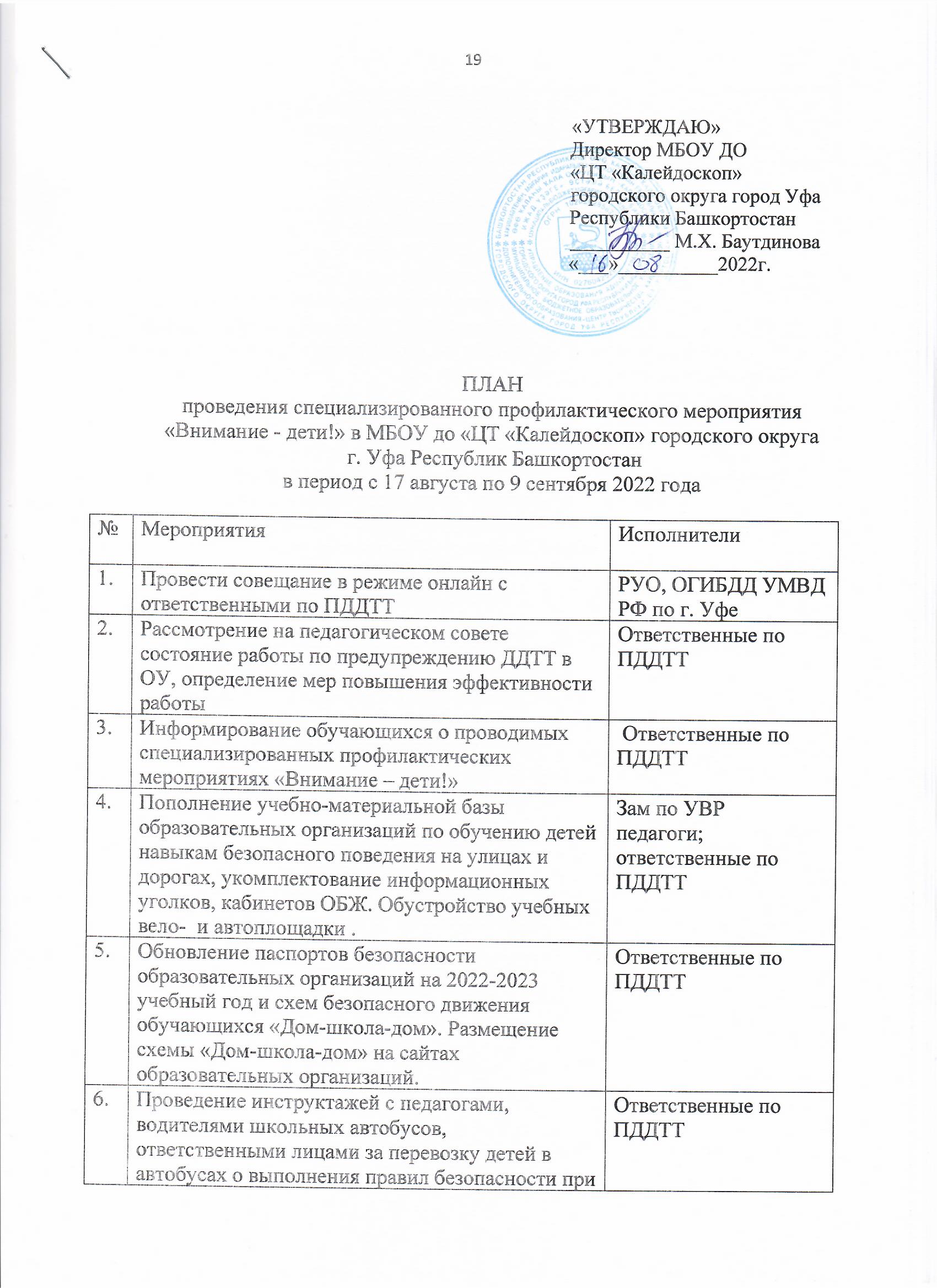 ПЛАНпроведения специализированного профилактического мероприятия Акции «Внимание - дети!» в Октябрьском районе городского округа г. Уфа Республики Башкортостанв период с 15 августа по 9 сентября 2022 года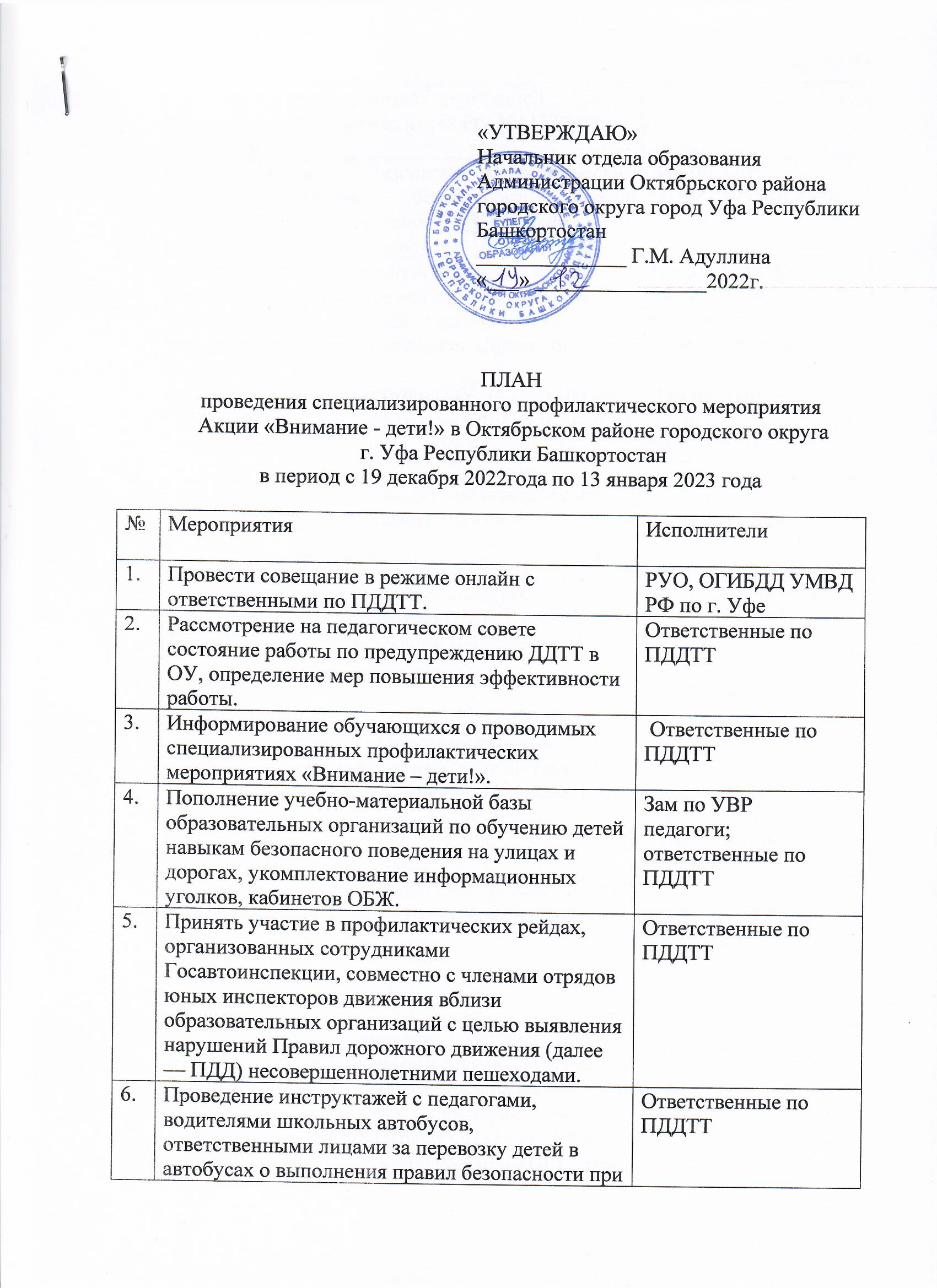 ПЛАНпроведения специализированного профилактического мероприятия Акции «Внимание - дети!» в Октябрьском районе городского округа г. Уфа Республики Башкортостанв период с 19 декабря 2022года по 13 января 2023 года«УТВЕРЖДАЮ»Начальник отдела образованияАдминистрации Октябрьского района городского округа город Уфа Республики Башкортостан______________ Г.М. Адуллина«___» ________________2022г.№МероприятияИсполнители1.Провести совещание в режиме онлайн с ответственными по ПДДТТРУО, ОГИБДД УМВД РФ по г. Уфе2.Рассмотрение на педагогическом совете состояние работы по предупреждению ДДТТ в ОУ, определение мер повышения эффективности работыОтветственные по ПДДТТ3.Информирование обучающихся о проводимых специализированных профилактических мероприятиях «Внимание – дети!» Ответственные по ПДДТТ4.Пополнение учебно-материальной базы образовательных организаций по обучению детей навыкам безопасного поведения на улицах и дорогах, укомплектование информационных уголков, кабинетов ОБЖ. Обустройство учебных  вело-  и автоплощадки . Зам по УВРпедагоги; ответственные по ПДДТТ5.Обновление паспортов безопасности образовательных организаций на 2022-2023 учебный год и схем безопасного движения обучающихся «Дом-школа-дом». Размещение схемы «Дом-школа-дом» на сайтах образовательных организаций.Ответственные по ПДДТТ6.Проведение инструктажей с педагогами, водителями школьных автобусов, ответственными лицами за перевозку детей в автобусах о выполнения правил безопасности при организованных перевозках групп детей (постановление Правительства РФ №1177 от 17.12.1993 г.)Ответственные по ПДДТТ7.Проведение недель безопасности, тематических занятий, «минуток – безопасности», уроков безопасности дорожного движения с приглашением инспекторов ОГИБД. Принятие участия в республиканском фотомарафоне «Светофор будущего», республиканских флешмобах: «ПДД в песне, Башкортостан» Зам по УВР ОГИБДД УМВД РФ по г. Уфе8.Акция «Веселый Светофорик» 4-5 августа 2022 годаЗам по УВР,Ответственные по ПДДТТ, педагоги, методисты9.Проведение онлайн-родительских собраний по вопросам предупреждения правонарушений среди несовершеннолетних в сфере дорожного движения.   Провести беседу с родителями – водителями о необходимости применения ремней безопасности и детских удерживающих устройств при перевозке детей в салоне автомобиля.Зам по УВР,Ответственные по ПДДТТ9.Следовать правилам перевозок учащихся общеобразовательных учреждения №1177 от 17.12.2013 г. «Памятка организаторам перевозок групп детей автобусами», провести инструктажи с учителями, сопровождающими учащихся.Ответственные по ПДДТТ10.Организовать проведение единого дня Правил дорожного движения для детей и их родителей 2 сентября. Кл.руковдители, воспитатели,ст.вожатая, отвественные пол ПДДТТ11.Разместить информацию о проводим мероприятиях на сайте ОУ и  в ресурсном центре по ПДДТТ Октябрьского района МБОУ ДО «ЦТ «Калейдоскоп».  Обновить информацию в разделе по ПДД и ЮИД, размещать информацию от проделанной работе в социальных сетях Ответственные по ПДДТТ12. Отчет о проделанной работе предоставить 12 сентября 2022 года (до 12ч 00м) в ресурсный центр по ПДДТТ Октябрьского района МБОУ ДО «ЦТ «Калейдоскоп» на электронную почту resursnyytsentrpddtt@bk.ru,Ответственные по ПДДТТ«УТВЕРЖДАЮ»Начальник отдела образованияАдминистрации Октябрьского района городского округа город Уфа Республики Башкортостан______________ Г.М. Адуллина«___» ________________2022г.№МероприятияИсполнители1.Провести совещание в режиме онлайн с ответственными по ПДДТТ.РУО, ОГИБДД УМВД РФ по г. Уфе2.Рассмотрение на педагогическом совете состояние работы по предупреждению ДДТТ в ОУ, определение мер повышения эффективности работы.Ответственные по ПДДТТ3.Информирование обучающихся о проводимых специализированных профилактических мероприятиях «Внимание – дети!». Ответственные по ПДДТТ4.Пополнение учебно-материальной базы образовательных организаций по обучению детей навыкам безопасного поведения на улицах и дорогах, укомплектование информационных уголков, кабинетов ОБЖ. Зам по УВРпедагоги; ответственные по ПДДТТ5.Принять участие в профилактических рейдах, организованных сотрудниками Госавтоинспекции, совместно с членами отрядов юных инспекторов движения вблизи образовательных организаций с целью выявления нарушений Правил дорожного движения (далее — ПДД) несовершеннолетними пешеходами.Ответственные по ПДДТТ6.Проведение инструктажей с педагогами, водителями школьных автобусов, ответственными лицами за перевозку детей в автобусах о выполнения правил безопасности при организованных перевозках групп детей (постановление Правительства РФ №1177 от 17.12.1993 г.).Ответственные по ПДДТТ7.Проведение недель безопасности, тематических занятий, «минуток – безопасности», уроков безопасности дорожного движения с приглашением инспекторов ОГИБД. Зам по УВР ОГИБДД УМВД РФ по г. Уфе8.Провести разъяснительную работу по составлению обучающимся схем безопасного маршрута следования «Дом-школа-дом» с использованием сервисов сайта «Дорога без опасности».Кл. руковдители, воспитатели,ст. вожатые, отвественные по ПДДТТ9.Анализ деятельности (отчет) ОУ, ДОУ, УДО по профилактике детского травматизма за период июнь - декабрь 2022 год ( до 28.12.22г.)Зам по УВРпедагоги; ответственные по ПДДТТ10.Акция «У Светофора каникул не бывает» с 30 декабря 2022г. по 13 января 2023 года.Зам по УВР,Ответственные по ПДДТТ, педагоги, методисты11.Принять участие в районном конкурсе  методических разработок по ПДДТТ «Безопасная дорога детства» с 26 декабря 2022 года  по 30 января 2023 года.Кл. руководители, педагоги ДО, воспитатели,ст. вожатые, ответственные по ПДДТТ12.Принять участие в районном творческом конкурсе  «Правила дорожного движения глазами детей» с 26 декабря 2022 года  по 30 января 2023 года.Кл. руководители, педагоги ДО, воспитатели,ст. вожатые, ответственные по ПДДТТ13.Принять участие в челлендж – марафоне «Мой район лучший в ПДД» с 20 декабря 2022года по 13 января 2023 года.Кл. руководители, педагоги ДО, воспитатели,ст. вожатые, ответственные по ПДДТТ14.В преддверии новогодних каникул провести родительские собрания, разъяснительную работу с обучающимися, водителями школьных автобусов с участием районных управлений (отделов) образования администраций ГО г. Уфа РБ, сотрудников ГИБДД о соблюдении ПДД, правил перевозки детей, в том числе и организованных групп, с разъяснением требований законодателсьтва по содержанию и воспитанию детей и возможных уголовно-правовых последствий в случае неисполнения родительских и служебных обязанностей.Зам по УВР,Ответственные по ПДДТТ15.Активизировать работу школьных «(Родительских патрулей», провести совместно с сотрудниками ГИБДД и инспекторами по делам несовершеннолетних профилактические рейды «Родитель на страже!» по выявлению нарушений Правил дорожного движения несовершеннолетними пешеходами и родителями-водителями.Зам по УВР,Ответственные по ПДДТТ16.Следовать правилам перевозок учащихся общеобразовательных учреждения №1177 от 17.12.2013 г. «Памятка организаторам перевозок групп детей автобусами», провести инструктажи с учителями, сопровождающими учащихся.Ответственные по ПДДТТ10.Организовать проведение единого дня Правил дорожного движения для детей и их родителей 22 декабря 2022 г. Кл. руководители, воспитатели, педагоги ДО, ст. вожатые, ответственные по ПДДТТ11. Принять участие в новогоднем марафоне «Мои безопасные каникулы» по привитию подрастающему поколению навыков безопасного поведения на дороге, Республиканском фотоконкурсе «Яркий Я!» по пропаганде и популяризации ношения световозвращающих элементов: единыйхештег фотоконкурса #яркийя, #яркийбашкортостан; в городском этапе Республиканского конкурса рисунков «Я рисую ПДД. ..» в рамках Республиканского фестиваля по профилактике детского дорожнотранспортного травматизма «Дорожная безопасность.Дети».Кл. руководители, воспитатели, педагоги ДО, ст. вожатые, ответственные по ПДДТТ12.Организовать работу по оформлению «Ёлки безопасности» (изготовление новогодних игрушек (гирлянды) на ёлку в стиле ПДД) среди отрядов юных инспекторов движения в каждой образовательной организации.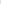 Кл. руководители, воспитатели, педагоги ДО, ст. вожатые, ответственные по ПДДТТ13.Активизировать работу по внедрению в образовательных организациях модуля «Садись за руль» в рамках республиканского образовательного проекта «Взлетай!».Зам по УВР,Ответственные по ПДДТТ14.Осветить вопросы предупреждения детского дорожно-транспортного травматизма в средствах массовой информации; использовать возможности социальной рекламы, тематических передач на местных телерадиокомпаниях. Особое внимание необходимо уделать распространению информации в электронных дневниках и родительских чатах о применении пешеходами световозвращающих элементов на одежде, перевозке несовершеннолетних в специальных удерживающих устройствах.Зам по УВР,Ответственные по ПДДТТ, 15.Разместить информацию о проводим мероприятиях на сайте ОУ и  в ресурсном центре по ПДДТТ Октябрьского района МБОУ ДО «ЦТ «Калейдоскоп».  Обновить информацию в разделе по ПДД и ЮИД, размещать информацию от проделанной работе в социальных сетях  используя единые хештеги #minobmauki rb, #yuidbashkortostan, #gibdd rb, #яратамПДД; — рассмотреть возможность приобретения (пошива) форменнсго обмундирования для членов отрядов юных инспекторов движения (не менее 4 комплектов на команду). Образец единой формы — на сайте юидроссии.рфОтветственные по ПДДТТ16. Отчет о проделанной работе предоставить 12 января 2022 года (до 12ч 00м) в ресурсный центр по ПДДТТ Октябрьского района МБОУ ДО «ЦТ «Калейдоскоп» на электронную почту resursnyytsentrpddtt@bk.ru,Ответственные по ПДДТТ